Name ______________________________     HOMEWORK    Module 1 Week 4Sept. 12-16Put your initials by each night that your child practiced the following:____ Monday		     ____Tuesday   	     	     ____Thursday*Nightly Homework*Count numbers 1-25. Monday-  Say the word, count the syllables, and color a crcle for each part/syllable you hear.  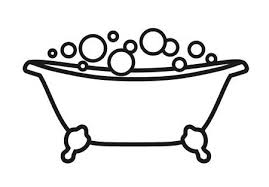 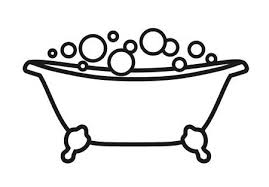 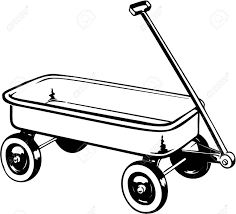 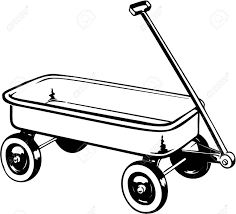 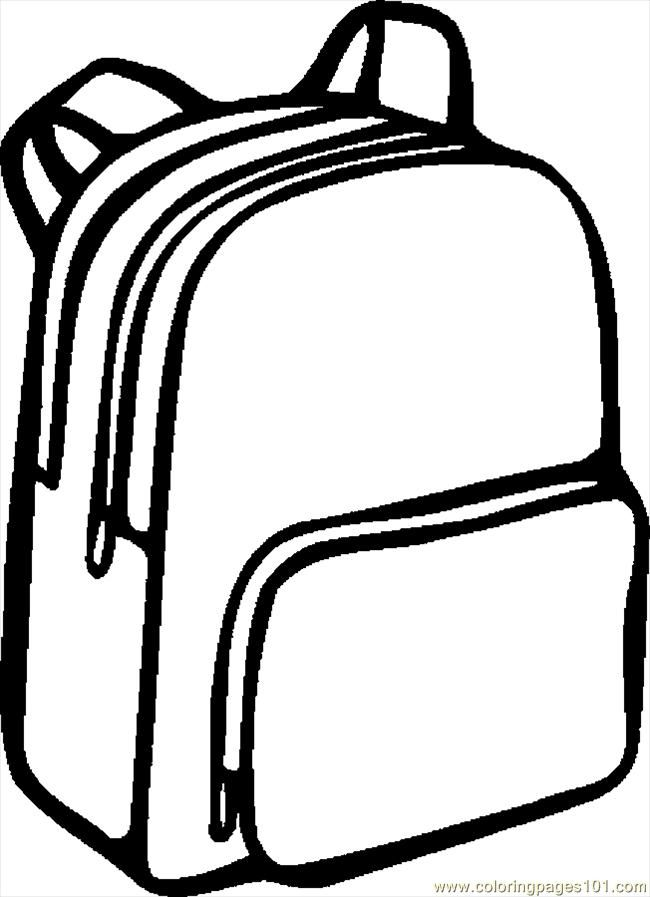 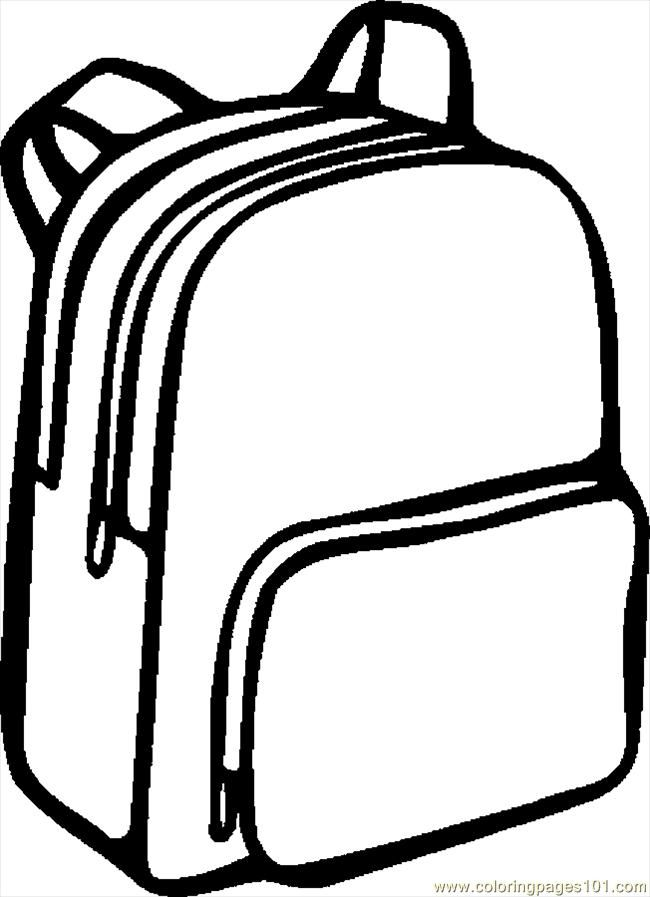 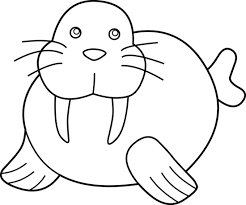 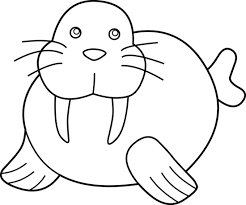 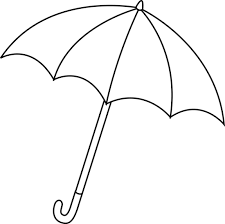 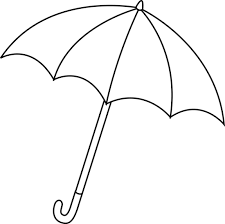 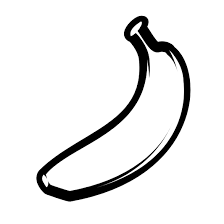 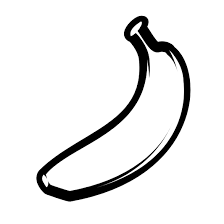 Read it.  Trace it.  Write it.I      I   __TUESDAY-Say the word.  Circle the picture that begins with the sound /m/.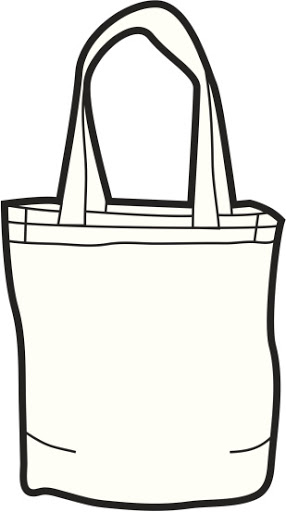 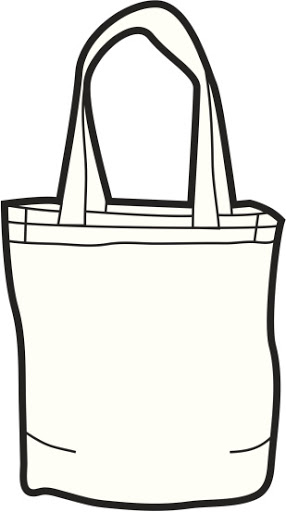 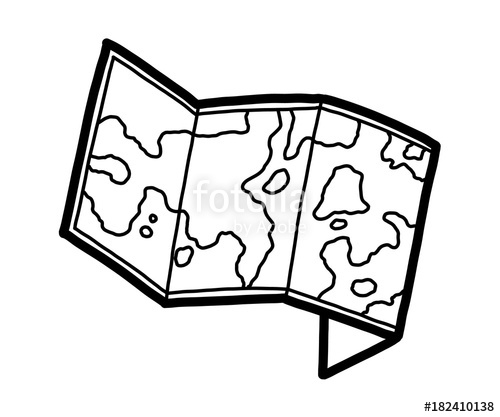 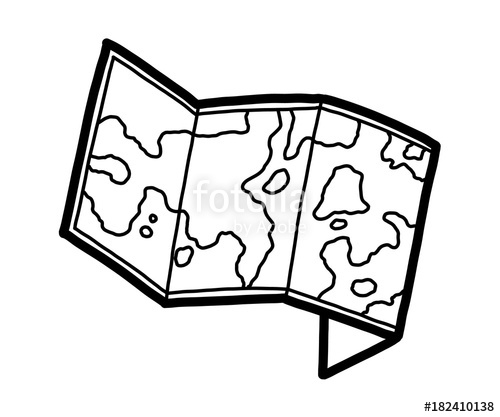 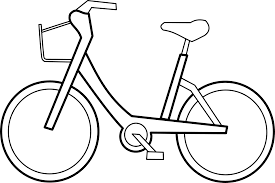 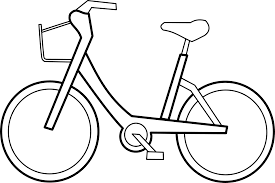 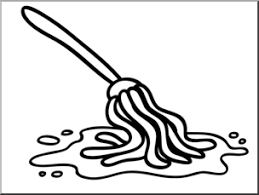 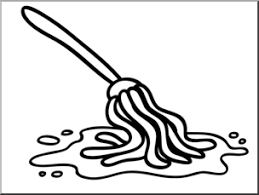 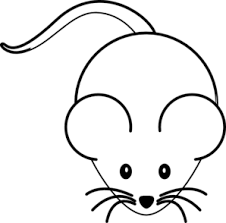 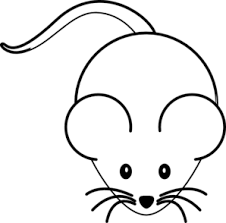 Practice forming the letter Mm.M  M  M  M  M Mm  m  m  m  m  mTHURSDAY-  Say the word.  Circle the picture that begins with the sound /s/.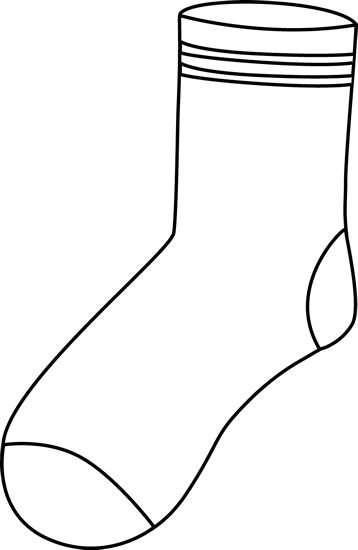 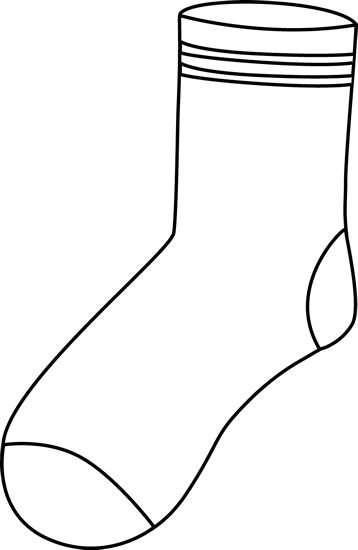 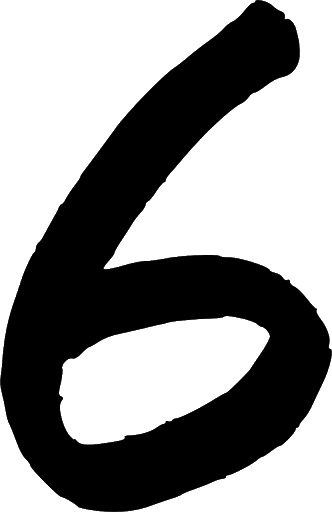 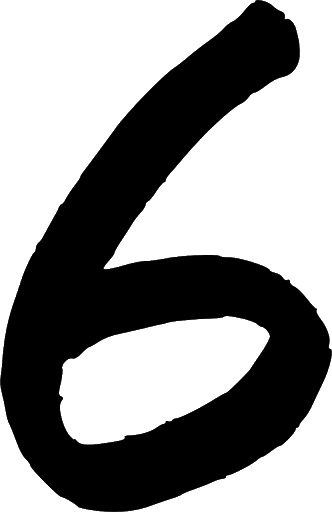 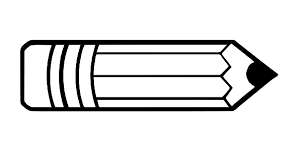 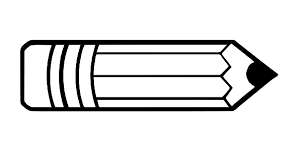 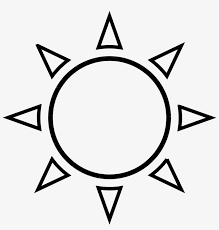 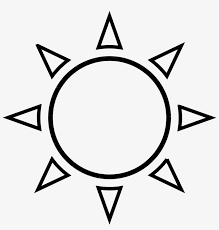 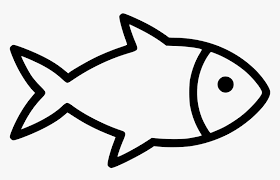 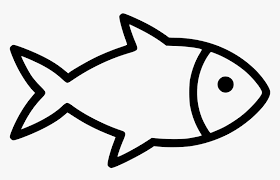 Practice forming the letter Ss.S  S  S  S   S  Ss  s  s  s  s  s  sStart Right Reader   Week of Sept. 12-16(Please let your child read this to you.)Word to KnowSsI see the squirrel. 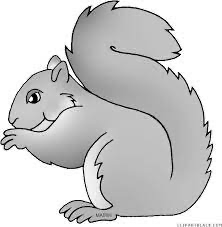 I see the seal. 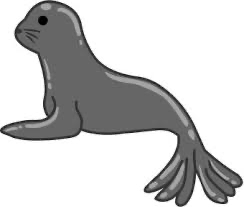 I see the skunk. 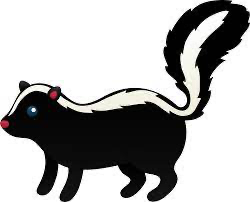 I see the spider. 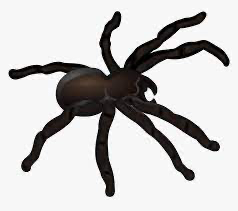 I see the snail. 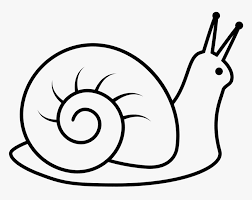 I see the snake. 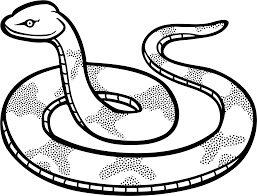 I